
Study Board of Biotechnology, 
Chemistry and Environmental Engineering 
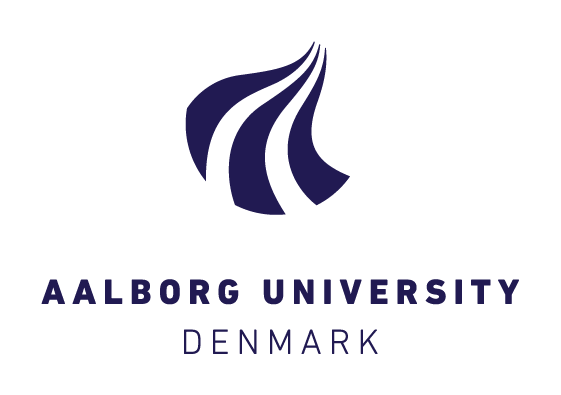 Application for FundingFull Name:CPR no.: Educational Programme and Level:Semester:Purpose: Purpose: 